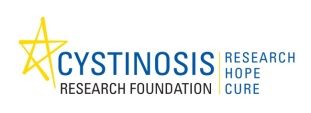 Fellowship Grant Proposal Cover SheetDate:Date:Date:Date:Date:Research Research Research Research FellowLast NameFirst NameDegree (s)(MD, PhD, etc)InstitutionPositionDepartmentAddressAddressPhone #Fax #EmailType of Study:Research ⁪   Research ⁪   Research ⁪   Bench ⁪             Clinical ⁪Fellowship ⁪Fellowship ⁪Fellowship ⁪Fellowship ⁪Study Title:Project Begin Date (mm/dd/yy)Project Begin Date (mm/dd/yy)If Applicable, please include any other required information:If Applicable, please include any other required information:If Applicable, please include any other required information:Project End Date (mm/dd/yy)Project End Date (mm/dd/yy)Budget per Year: (US Dollars)Budget per Year: (US Dollars)Total Budget: (US Dollars)Total Budget: (US Dollars)Send Award documents to:Send Award documents to:Send Award documents to:Send Award documents to:Mailing AddressMailing AddressCourier AddressCourier AddressNameNameDepartmentDepartmentInstitutionInstitutionAddressAddressCity/State/ZipCity/State/ZipCountryCountryPhone #Phone #Fax #Fax #EmailEmail